Meldebogen Gau-Mannschaft 2024				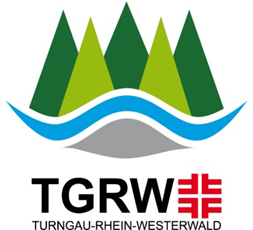 Kampfrichter*:Mannschaften:Für WK 202 und 203:*Jeder Verein muss pro angefangenen zwei Mannschaften einen geprüften Kampfrichter mit entsprechender Lizenz (C-Lizenz, D-Lizenz) über den ganzen Tag stellen und mit der Meldung namentlich benennen. Es ist möglich, die Einsatzzeit des ganzen Tages auf zwei unterschiedliche Kampfrichter aufzuteilen. Trotzdem müssen insgesamt beide Durchgänge abgedeckt werden, auch wenn der Verein nur in einem Durchgang vertreten ist. Meldungen von Vereinen ohne die ausreichende Anzahl an Kampfrichtern werden nicht angenommen und nicht zum Wettkampf zugelassen. Vereine, die bei der Stellung von Kampfrichtern Probleme haben, mögen sich bitte bei anderen Vereinen um einen Kampfrichter bemühen und im Notfall mit der Kampfrichterwartin Andrea Jung Rücksprache halten. Gültige Kampfrichterlizenzen sind am Wettkampftag vorzulegen.Verein:Ansprechpartner:E-Mail-Adresse:Tel./ Handy:NameEinsatzzeit(1. DG/ 2. DG/ ganzer Tag)Lizenz (D/C/B)AnzahlWKJahrgangVornameName1234567AnzahlWKJahrgangVornameName1234567AnzahlWKJahrgangVornameName1234567AnzahlWKJahrgangVornameName1234567AnzahlWKJahrgangVornameName1234567AnzahlWKJahrgangVornameName1234567AnzahlWKJahrgangVornameName1234567AnzahlWKJahrgangVornameName1234567AnzahlWKJahrgangVornameName12345678910AnzahlWKJahrgangVornameName12345678910